Secretaria Municipal de Educação de Ipumirim/SC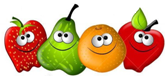 Programa Nacional de Alimentação Escolar – PNAECardápio Ensino Fundamental (11 - 15 anos) Zona Urbana – Período Parcial Núcleo Educacional Municipal João CantonSecretaria Municipal de Educação de Ipumirim/SCPrograma Nacional de Alimentação Escolar – PNAECardápio Ensino Fundamental (11 - 15 anos) Zona Urbana – Período Parcial Núcleo Educacional Municipal João CantonSecretaria Municipal de Educação de Ipumirim/SCPrograma Nacional de Alimentação Escolar – PNAECardápio Ensino Fundamental (11 - 15 anos) Zona Urbana – Período Parcial Núcleo Educacional Municipal João CantonSecretaria Municipal de Educação de Ipumirim/SCPrograma Nacional de Alimentação Escolar – PNAECardápio Ensino Fundamental (11 - 15 anos) Zona Urbana – Período Parcial Núcleo Educacional Municipal João CantonSecretaria Municipal de Educação de Ipumirim/SCPrograma Nacional de Alimentação Escolar – PNAECardápio Ensino Fundamental (11 - 15 anos) Zona Urbana – Período Parcial Núcleo Educacional Municipal João CantonSecretaria Municipal de Educação de Ipumirim/SCPrograma Nacional de Alimentação Escolar – PNAECardápio Ensino Fundamental (11 - 15 anos) Zona Urbana – Período Parcial Núcleo Educacional Municipal João CantonSecretaria Municipal de Educação de Ipumirim/SCPrograma Nacional de Alimentação Escolar – PNAECardápio Ensino Fundamental (11 - 15 anos) Zona Urbana – Período Parcial Núcleo Educacional Municipal João CantonOUTUBRO / 2022OUTUBRO / 2022OUTUBRO / 2022OUTUBRO / 2022OUTUBRO / 2022OUTUBRO / 2022OUTUBRO / 2022REFEIÇÃO / HORÁRIOS2ª FEIRA 03/103ª FEIRA 04/104ª FEIRA 05/105ª FEIRA 06/105ª FEIRA 06/106ª FEIRA 07/10Lanche da manhã09h25 as 09h40Lanche da tarde 15h30 as 15h45Chá Pão branco comDoce de leiteFruta - Banana    Arroz com feijãoOmelete Tomate + Acelga  Arroz com feijãoCarne suína iscas acebolada    Repolho colorido    Leite com café Pão branco com Carne moída de frangoFruta - Maçã  Leite com café Pão branco com Carne moída de frangoFruta - Maçã  Macarrão espagueteCarne moída bovinaBeterraba cozida      REFEIÇÃO / HORÁRIOS2ª FEIRA 10/103ª FEIRA 11/104ª FEIRA 12/105ª FEIRA 13/105ª FEIRA 13/106ª FEIRA 14/10Lanche da manhã09h25 as 09h40Lanche da tarde 15h30 as 15h45Cachorro quente(pão branco e molho de salsicha)Fruta - MelanciaSuco de uvaCuca recheadaFruta - BananaFERIADO Iogurte Biscoito salgadoFruta - MaçãIogurte Biscoito salgadoFruta - MaçãRisoto comCoraçãozinhoAcelga + Repolho roxo       REFEIÇÃO / HORÁRIOS2ª FEIRA 17/103ª FEIRA 18/104ª FEIRA 19/105ª FEIRA 20/105ª FEIRA 20/106ª FEIRA 21/10Lanche da manhã09h25 as 09h40Lanche da tarde 15h30 as 15h45Leite com caféRosquinha doce Fruta - Banana    Polenta cremosa Carne moída suína Tomate + AcelgaMacarrão espagueteCarne moída bovina   Repolho colorido    Chá Torta salgada com Legumes e carneFruta - Melancia  Chá Torta salgada com Legumes e carneFruta - Melancia  Arroz com feijãoCoxinha de frango assadaBeterraba cozida      REFEIÇÃO / HORÁRIOS2ª FEIRA 24/103ª FEIRA 25/104ª FEIRA 26/105ª FEIRA 27/105ª FEIRA 27/106ª FEIRA 28/10Lanche da manhã09h25 as 09h40Lanche da tarde 15h30 as 15h45Suco de uvaCuca simplesFruta - Banana Arroz com feijãoOmelete Tomate + Repolho roxoRisoto comFrango (desfiado)Alface CháBolo de fubáFruta - Maçã  CháBolo de fubáFruta - Maçã  Macarrão espaguete Carne moída bovinaAcelga + Cenoura         REFEIÇÃO / HORÁRIOS2ª FEIRA 31/103ª FEIRA 27/094ª FEIRA 28/096ª FEIRA 30/096ª FEIRA 30/096ª FEIRA 30/09Lanche da manhã09h25 as 09h40Lanche da tarde 15h30 as 15h45Leite com café Sanduíche comMortadela e creme vegetalFruta - Banana  Polenta cremosa Carne moída de frangoTomate + Acelga Macarrão espagueteCarne moída bovina   Repolho colorido    Chá Bolo de laranjaFruta - Melancia    Arroz com feijãoRagu suíno Beterraba cozida        Arroz com feijãoRagu suíno Beterraba cozida      ComposiçãoNutricional(Média Semanal)Energia (kcal)CHO (g)PTN (g)LPD (g)Cardápio sujeito a alterações. Sem aviso prévioComposiçãoNutricional(Média Semanal)510,255% a 65% do VET10% a 15% do VET15% a 30% do VETCardápio sujeito a alterações. Sem aviso prévioComposiçãoNutricional(Média Semanal)510,280g – 60%17g – 14%15g – 26%Cardápio sujeito a alterações. Sem aviso prévioNutricionista RT Maikeli Frozza– CRN 10.3519Nutricionista RT Maikeli Frozza– CRN 10.3519Nutricionista RT Maikeli Frozza– CRN 10.3519Nutricionista RT Maikeli Frozza– CRN 10.3519Nutricionista RT Maikeli Frozza– CRN 10.3519Nutricionista RT Maikeli Frozza– CRN 10.3519Secretaria Municipal de Educação de Ipumirim/SCPrograma Nacional de Alimentação Escolar – PNAEALMOÇOSCardápio Ensino Fundamental (11 - 15 anos) - Zona Urbana  Núcleo Educacional Municipal João CantonSecretaria Municipal de Educação de Ipumirim/SCPrograma Nacional de Alimentação Escolar – PNAEALMOÇOSCardápio Ensino Fundamental (11 - 15 anos) - Zona Urbana  Núcleo Educacional Municipal João CantonSecretaria Municipal de Educação de Ipumirim/SCPrograma Nacional de Alimentação Escolar – PNAEALMOÇOSCardápio Ensino Fundamental (11 - 15 anos) - Zona Urbana  Núcleo Educacional Municipal João CantonSecretaria Municipal de Educação de Ipumirim/SCPrograma Nacional de Alimentação Escolar – PNAEALMOÇOSCardápio Ensino Fundamental (11 - 15 anos) - Zona Urbana  Núcleo Educacional Municipal João CantonSecretaria Municipal de Educação de Ipumirim/SCPrograma Nacional de Alimentação Escolar – PNAEALMOÇOSCardápio Ensino Fundamental (11 - 15 anos) - Zona Urbana  Núcleo Educacional Municipal João CantonSecretaria Municipal de Educação de Ipumirim/SCPrograma Nacional de Alimentação Escolar – PNAEALMOÇOSCardápio Ensino Fundamental (11 - 15 anos) - Zona Urbana  Núcleo Educacional Municipal João CantonOUTUBRO / 2022OUTUBRO / 2022OUTUBRO / 2022OUTUBRO / 2022OUTUBRO / 2022OUTUBRO / 2022REFEIÇÃO / HORÁRIO4ª FEIRA 05/106ª FEIRA 07/10Almoço 11h1512h00  Arroz com feijãoCarne suína iscas acebolada    Repolho colorido    Macarrão espagueteCarne moída bovinaBeterraba cozida      REFEIÇÃO / HORÁRIO4ª FEIRA 12/106ª FEIRA 14/10Almoço 11h1512h00FERIADO Risoto comCoraçãozinhoAcelga + Repolho roxo       REFEIÇÃO / HORÁRIO4ª FEIRA 19/106ª FEIRA 21/10Almoço 11h1512h00Macarrão espagueteCarne moída bovina   Repolho colorido    Arroz com feijãoCoxinha de frango assadaBeterraba cozida      REFEIÇÃO / HORÁRIO4ª FEIRA 26/106ª FEIRA 28/10Almoço 11h1512h00Risoto comFrango (desfiado)AlfaceMacarrão espaguete Carne moída bovinaAcelga + Cenoura         REFEIÇÃO / HORÁRIO4ª FEIRA 28/096ª FEIRA 30/09Almoço 11h1512h00Macarrão espagueteCarne moída bovina   Repolho colorido      Arroz com feijãoCarne moída suína Beterraba cozida      